Conjugaison1) Relie le GS avec son GV. 2) Dans l’exercice 1, souligne le verbe dans chaque phrase. Rappelles-toi ! 3) Quels verbes as-tu trouvés ? Donne leur infinitif.……………………………………………………………………………………4) Regarde l’image. Invente une phrase avec le verbe ……… ou le verbe ………Souligne le GS en bleu, souligne le GV en rouge et encadre le verbe en jaune.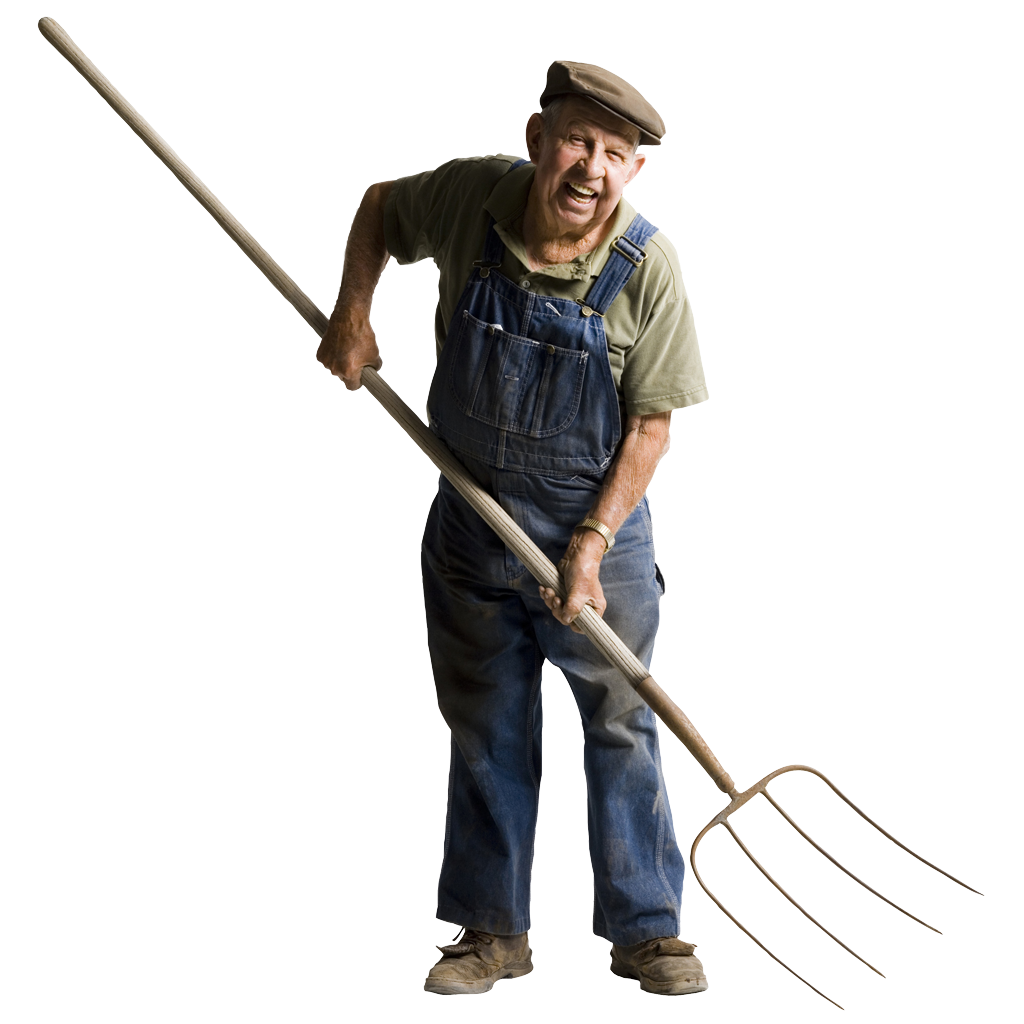 …………………………………………………………………………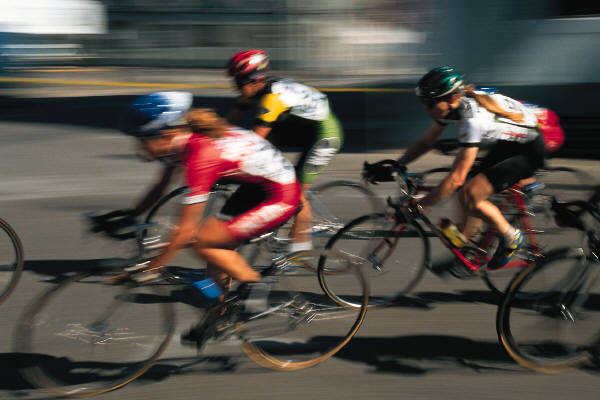 …………………………………………………………………...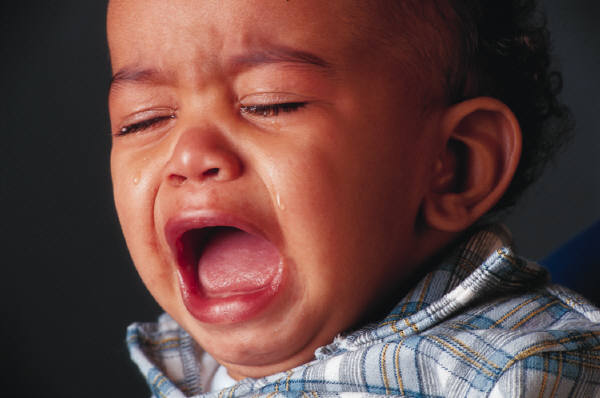 ………………………………………………………………….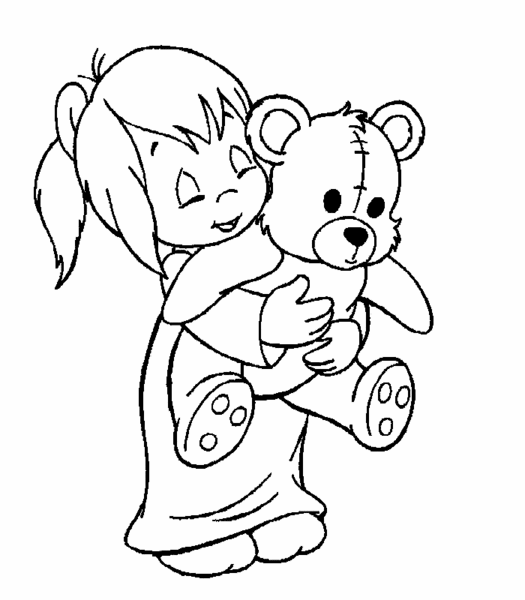 ………………………………………………………………………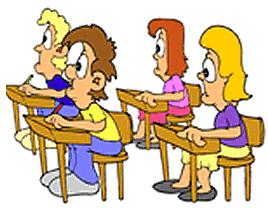 …………………………………………………………………Tu as découvert deux verbes, conjugue-les à toutes les personnes :Groupe Sujet………………………………Groupe Verbal……………………………Ma mamanLes élèvesJeMon grand frèreTuMes amis et moiVousest très grand.suis toujours en retard.a beaucoup de travail à la maison.ont de bonnes notes à l’école.sommes dans la même classe.êtes très sympathiques. as une sœur adorable. Le verbe se trouve dans le GV. Il est le mot qui nous dit l’action, on ne peut le supprimer sinon la phrase n’a plus de sens.Infinitif : ………………………….Infinitif : ………………………….SingulierPluriel Je/j’     ……………Tu      ……………Il/elle   ……………Nous  ……………Vous   ……………Ils/elles ……………Je/j’     ……………Tu      ……………Il/elle   ……………Nous  ……………Vous   ……………Ils/elles ……………